Duncraggan WEE – Final DetailsWednesday 19th June 2024Parking: at Glen Finglas Visitor Centre near Brig O’Turk, FK17 8HR.  Grid Ref: NN545065Please park in the spaces available and use the overflow parking behind the visitor centre if necessary.Registration/Start/Finish/DownloadRegistration, start/finish and download are all located near the Little Druim Woods car park which is 600m from where you are parked.  Follow the taped route from the eastern end of the car park.  Just before you get to Little Druim Wood you cross the main road – it should be manned but even so please do take care crossing this road. Please do not park at the Little Druim Woods Car Park.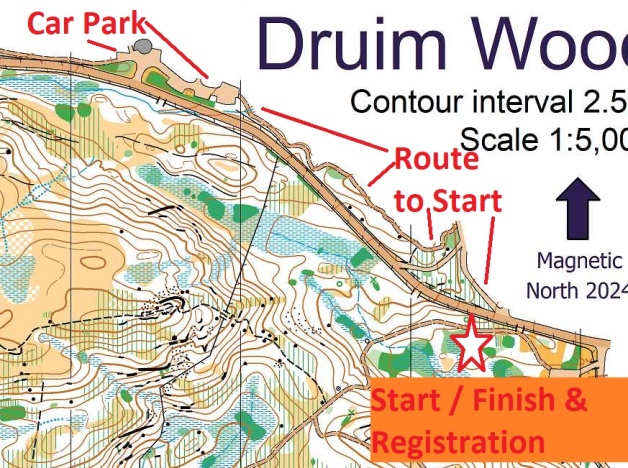 When you have finished your course and downloaded please make your way back along the same route to your vehicle. Course closure - you MUST report to the finish by 20:00, even if you have not completed the course.Course lengths – Green 5.2 km, Short Green 3.1 km, Orange 2.1 km, Yellow 1.1Green is hard as nails, Short Green has been planned to avoid the worst of the undergrowth (but you will still meet some (and you need to cross a fence).  Planning by Matthew Inman, controlling by his Old Man.Map/terrain notes1:5,000, 2.5m contour interval.The striped green indicates undergrowth - the bracken is growing by the hour!All of the area has been winter-grazed by heavy footed cattle so it is very rutted in places and, surprisingly, boggy.  We have been asked to stay out of the terrain in Little Druim Wood so the map has lots of out-of-bounds, red hashing, showing where you shouldn’t leave the paths.Toilets - None available, nearest are in CallanderSafety:Follow the taped route to Registration and start and from the finish. Take care crossing the roadCourses go close to the loch (including yellow), please stay away from itWhere marshes are shown on the map it is surprisingly wet and some are very deep – please avoid where possible.Any pre-existing medical conditions - please inform the organiser prior to the start.A risk assessment has been carried out, but participants take part at their own risk.Event official is first-aid trained and will have a first aid kit. Nearest hospital is Stirling Minor Injuries FK8 2AU (45 minutes away). Social: Listen out for the plans for afterwards, rumours of a barbeque at Callander riverside.Organiser Contact 	07967 976059		jason.inman@wirepost.co.uk